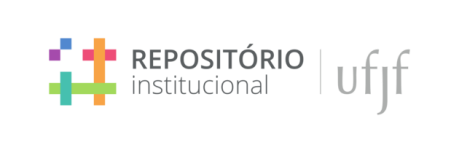 Solicitação de Criação de Comunidades e ColeçõesO Repositório Institucional Digital da Produção Científica e Intelectual da UFJF (RI-UFJF) pretende reunir, em um único local, o conjunto das publicações da UFJF.O Ri-UFJF tem por objetivos coletar, armazenar, disseminar e preservar, garantindo o acesso confiável e permanente, o conteúdo produzido pelos pesquisadores da comunidade universitária, proporcionando maior visibilidade e divulgação do conhecimento científico e intelectual gerado na UFJF.O Ri-UFJF está inserido no movimento mundial de acesso aberto à produção científica. Trata-se de um acervo de arquivos digitais aberto para a comunidade em geral e integrado a outros acervos existentes no mundo. Todos os seus conteúdos estão disponíveis publicamente, e por estarem amplamente acessíveis proporcionam maior visibilidade e impacto da produção científica da instituição.Para solicitação de criação de nova coleção no RI são necessárias as seguintes informações:Formulário preenchido deverá ser encaminhado para repositorio@ufjf.edu.brMaiores informações: Biblioteca Central - Repositório Institucional - (32) 2102 3759 - E-mail: repositorio@ufjf.edu.brCampus(  ) Juiz de Fora    (  ) Governador ValadaresFaculdade/ InstitutoNome do CursoÁrea do conhecimento - CNPqTipo (  ) Pós-graduação Stricto Sensu      (  ) Pós-graduação Lato Sensu    (  ) MBA              (  ) Graduação     Coordenador (a) do   curso ou PPGNome:     Telefone:     E-mail:     Secretaria do cursoTelefone:     E-mail:     Tipo de material (  ) Tese     (  ) Dissertação   (  ) TCC - graduação(  ) TCC - Lato Sensu, MBATexto introdutório(breve texto sobre o curso que aparecerá na tela inicial da coleção)Logotipo do Curso ou PPGAnexar arquivo do logotipo (se houver)